Weiterentwicklung von der Kindertageseinrichtung zum Kinder- und Familienzentrum 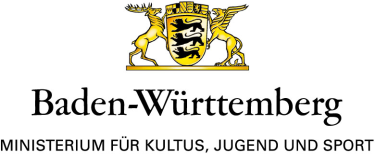 Sachstandsbericht zur Förderung im Jahr 20191. Allgemeine Angaben2. Welche Ziele hatten Sie sich für das Förderjahr 2019 gesetzt? Welche konkreten Tätigkeiten und Maßnahmen wurden zur Erreichung der     Entwicklungsziele ergriffen bzw. umgesetzt?3. Haben Sie im Förderjahr 2019 an Unterstützungsangeboten des Landesförderprogramms teilgenommen? Wenn ja, bitte Zutreffendes ankreuzen.          Netzwerktreffen		      Vor-Ort-Beratung _________________________________ 					_________________________________Datum/ Ort, Name des Unterzeichners					Stempel und Unterschrift des TrägersBitte füllen Sie das Dokument elektronisch aus und senden es unterschrieben im Original mit Stempel an folgende Adresse:Ministerium für Kultus, Jugend und SportBaden-Württemberg Referat 32Postfach 10 34 4270029 StuttgartTräger der KindertageseinrichtungTräger der KindertageseinrichtungTräger der KindertageseinrichtungAnsprechpartner/-inAnsprechpartner/-inTelefon (tagsüber)      /      Telefon (tagsüber)      /      E-Mail     @     .    E-Mail     @     .    E-Mail     @     .    KindertageseinrichtungKindertageseinrichtungKindertageseinrichtungAnsprechpartner/-inAnsprechpartner/-inStraßeStraßeStraßeStraßeHausnummerPLZOrtOrtStart der Förderung / aktuelles Förderjahr  (1., 2., 3. oder 4.) z.B. 2018 / 2      /      Start der Förderung / aktuelles Förderjahr  (1., 2., 3. oder 4.) z.B. 2018 / 2      /      Telefon (tagsüber)      /           Telefon (tagsüber)      /           E-Mail     @     .    Nummer des Standortes (sofern bekannt)Nummer des Standortes (sofern bekannt)Entwicklungsbereichgeplante Zieleumgesetzte MaßnahmenZeitraumBedarfsorientierte Angebote der Begegnung, Beratung, Bildung und BegleitungÖffnung in den Sozialraum durch den Ausbau von Kooperationen und Aufbau von NetzwerkenElternbeteiligungWeiterentwicklung des GesamtkonzeptsQualifizierung des TeamsQualitätssicherungSonstiges